KATA PENGANTAR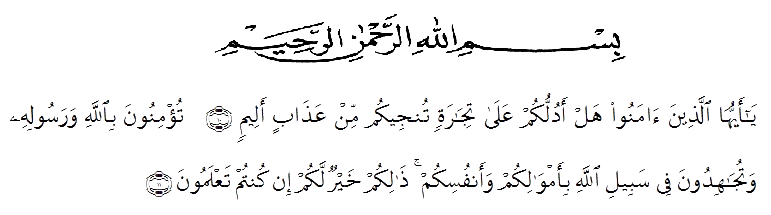 “Hai orang-orang yang beriman, sukakah kamu aku tunjukkan suatu perniagaan yang dapat menyelamatkanmu dari azab yang pedih?, (yaitu) kamu beriman kepada Allah dan Rasulnya dan berjihad di jalan Allah dengan harta dan jiwamu. Itulah yang lebih baik bagimu, jika kamu mengetahui” (Q.S. As. Shaff 10-11)Alhamdulillah, puji syukur kehadirat Allah SWT, yang sampai saat ini masih memberikan kita nikmat iman dan kesehatan, sehingga penulis masih diberi kesempatan yang luar biasa ini yaitu kesempatan untuk menyelesaikan tugas akhir skripsi.Shalawat dan salam tidak lupa untuk selalu kita hadiahkan keharibaan junjungan alam, Nabi besar Muhammad Shalallahu ‘alaihi wa sallam, beserta keluarga dan para sahabatnya yang mana atas kerja keras beliau penulis dapat merasakan manisnya iman dan indahnya islam.Adapun penyusunan skripsi ini dilaksanakan untuk memenuhi tugas akhir perkuliahaan dan merupakan syarat untuk mendapatkan gelar Sarjana Pendidikan (S.Pd) pada Program Studi Pendidikan Bahasa dan Sastra Indonesia di Uiversitas Muslim Nusantara Al Washliyah Medan.Penyelesaian skripsi ini tidak terlepas dari bantuan yang telah diberikan oleh berbagai pihak terkait. Sebagai bentuk ungkapan rasa hormat yang tulus, penulis ingin menyampaikan terima kasih kepada:Bapak Dr. KRT. Hardi Mulyono Surbakti selaku Rektor Universitas Musim Nusantara Al Washliyah Medan.Bapak Dr. Samsul Bahri, M.Si. selaku Dekan FKIP Universitas Muslim Nusantara Al Washliyah Medan.Bapak Abdullah Hasibuan, S.Pd., M.Pd. selaku Ketua Program Studi Pendidikan Bahasa dan Sastra Indonesia di Universitas Muslim Nusantara Al Washliyah Medan dan selaku Dosen Pembimbing yang telah meluangkan waktu, pikiran dan tenaga untuk memberikan bimbingan dan pengarahan kepada penulis dalam menyelesaikan skripsi ini.Ibu Tiflatul Husna, S.Pd., M.Pd. selaku Dosen Penguji I, dan Bapak Rahmat Kartolo, M.Pd., Ph.D selaku Dosen Penguji II yang telah banyak membantu penulis dalam memperbaiki penulisan skripsi.Bapak Fata Ibnu Hajar, S.Pd., M.Pd. selaku Dosen Penasehat Akademik yang selalu memberikan nasehat kepada penulis selama masa perkuliahan.Ibu Sri Wahyuni, S.Pd. selaku Kepala Sekolah SMK Melati Perbaungan yang telah memberikan izin penelitian di sekolahnya selama beberapa hari.Kedua orang tua tersayang (Ayahanda Wahyudi dan Ibunda Suhaidah) yang telah memberikan motivasi dan doa, bantuan moril maupun materil kepada anaknya dengan sangat tulus. Semoga Allah melimpahkan rezeki dan menjaga keluarga kita.Kepada saudara sekandung abangda Muhammad Dhayu Prawira,  abangda Muhammad Shandy Purnama, dan abangda Muhammad Dhedi Pratama yang selalu memberikan motivasi dan bantuan baik materil maupun moril yang tidak terhingga kepada penulis. Semoga persaudaraan kita terus seperti ini sampai ke anak cucu.Teman-teman seperjuangan stambuk 2018 Program Studi Pendidikan Bahasa dan Sastra Indonesia, khususnya Widya Fitriantiwi yang telah memotivasi, membantu dan selalu menemani dalam suka dan duka.Penulis menyadari bahwa skripsi ini masih jauh dari kata sempurna baik dalam susunan, kualitas, maupun isinya. Untuk itu, saran dan kritik dari pembaca yang sifatnya membangun, dan membagun, dan memberikan manfaat kepada penulis dan kepada pihak yang memerlukan. Akhir kata penulis mengucapkan mohon maaf apabila terdapat kesalahan dalam penulisan dan penyusunan skripsi ini, penulis mengucapkan banyak terima kasih.	Perbaungan, 30 Maret 2022PenulisPutri Yulida SariDAFTAR ISIDAFTAR TABELTabel 1 Populasi Penelitian Siswa Kelas X SMK Melati Perbaungan	30Tabel 2 Subjek Penelitian Siswa Kelas X MO1 SMK Melati Perbaungan	31Tabel 3 Pedoman Penilaian Keterampilan Berbicara	35Tabel 4 Kisi-kisi Pedoman Penilaian Keterampilan Berbicara	35Tabel 5 Klasifikasi Nilai Keterampilan Berbicara	37Tabel 6 Peningkatan Keterampilan Berbicara Siswa Kelas X MO 1 (Mesin Otomotif 1)	54Tabel 7 Klasifikasi Nilai Keterampilan Berbicara Siklus I	55Tabel 8 Peningkatan Keterampilan Berbicara Siswa Kelas X MO 1 (Mesin Otomotif 1)	70Tabel 9 Peningkatan Keterampilan Berbicara pada Pratindakan, Siklus I, dan Siklus II	70Tabel 10 Klasifikasi Nilai Keterampilan Berbicara Siklus II	71Tabel 11 Peningkatan Nilai Keterampilan Berbicara Siswa Kelas X MO 1 (Mesin Otomotif 1)	72DAFTAR GAMBARGambar 1 Bagan Kerangka Berpikir	28Gambar 2 Desain PTL Model Kemmis & Mc Taggart	31Gambar 3 Aktivitas saat mengajar pada Pelaksanaan Tindakan Siklus I	50Gambar 4 Aktivitas Siswa pada saat Kegiatan Pembelajaran Pelaksanaan Tindakan Siklus I	52Gambar 5 Diagram Batang Keterampilan Berbicara pada Pratindakan dan Siklus I	55Gambar 6 Aktivitas saat Mengajar pada Pelaksanaan Tindakan Siklus II	65Gambar 7 Aktivitas Siswa pada saat Kegiatan Pembelajaran Pelaksanaan Tindakan Siklus II	68Gambar 8 Diagram Batang Peningkatan Keterampilan Berbicara Pratindakan, Siklus I, dan Siklus II	71DAFTAR LAMPIRANLampiran Data PenelitianLampiran 1 Hasil Penelitian Keterampilan Berbicara Pratindakan	82Lampiran 2 Hasil Penelitian Keterampilan Berbicara Siklus I	83Lampiran 3 Hasil Penilaian Keterampilan Berbicara Siklus II	85Lampiran 4 Hasil Penilaian Keterampilan Berbicara Siswa Kelas X MO 1 (Mesin Otomotif 1) SMK Melati Perbaungan.	86Lampiran 5 Instrumen penelitian keterampilan berbicara	87Lampiran 6 Catatan Lapangan Penelitian Tindakan Kelas	90Lampiran 7 Foto Pelaksanaan Tindakan	98Lampiran DokumenLampiran 1 Dokumen Pengajuan Judul (F.1)	147Lampiran 2 Dokumen Persetujuan Judul (F.2)	148Lampiran 3 Penghunjukan Pembimbing (F.3)	149Lampiran 4 Undangan Seminar Proposal	150Lampiran 5 Tanda Terima Undangan Seminar Proposal	151Lampiran 6 Daftar Hadir Peserta Seminar Proposal	152Lampiran 7 Berita Acara Seminar Proposal	153Lampiran 8 Surat Izin Penelitian	154Lampiran 9 Surat Keterangan Penelitian	155Lampiran 10 Berita Acara Bimbingan (F.4)	156Lampiran 11 Persetujuan Mengikuti Ujian Sidang (FU.4)	157Lampiran 12 Undangan Sidang (FU.5)	158Lampiran 13 Ekspedisi Undangan Sidang (FU.6)	159Lampiran 14 Berita Acara Sidang (FU.9)	160Lampiran 15 Daftar Hadir Sidang	161Lampiran 16 Daftar Revisi Meja Hijau	162Lampiran 17 Biodata Mahasiswa	163